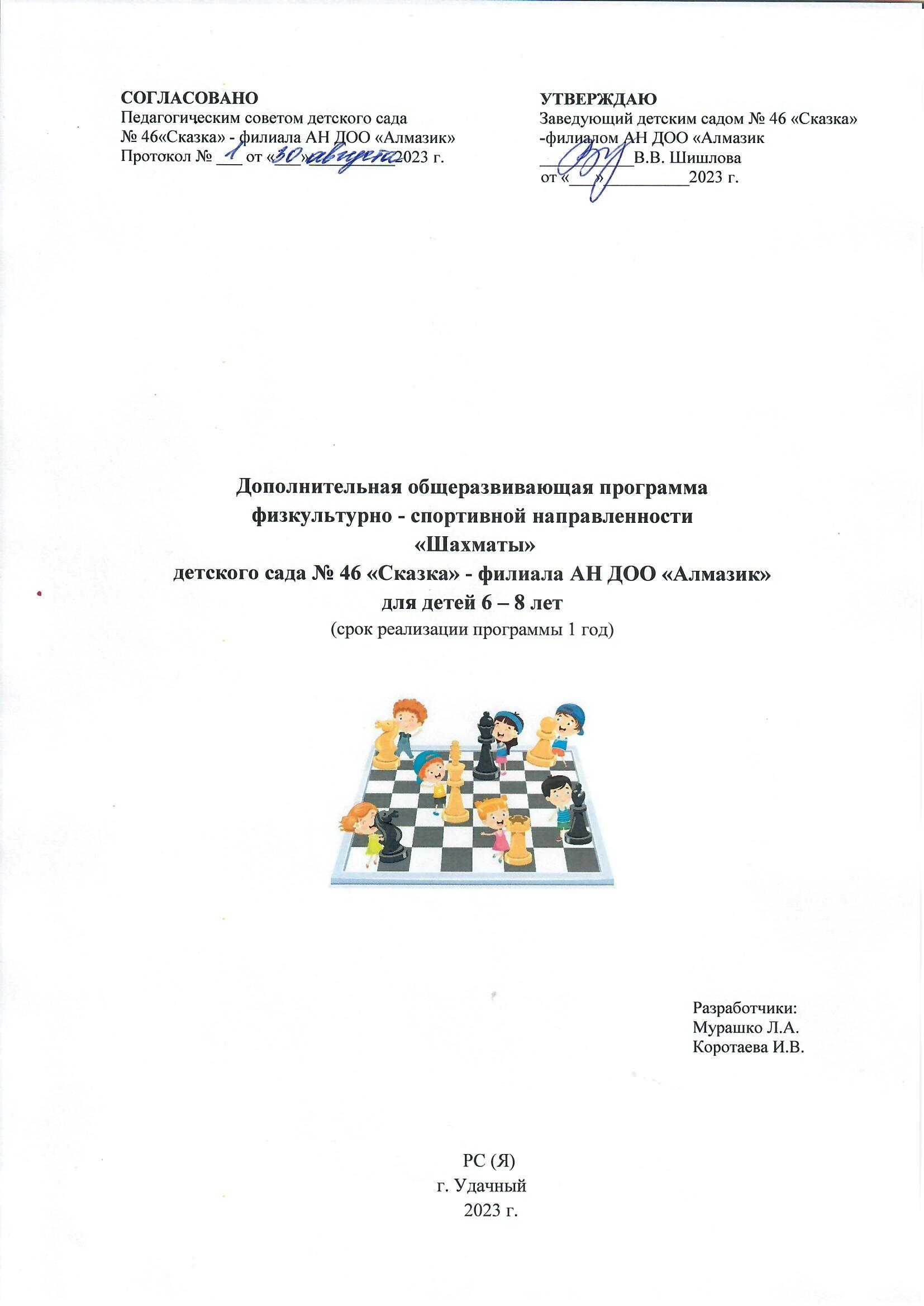 I. ЦЕЛЕВОЙ РАЗДЕЛ1.1. Пояснительная записка		Дополнительная общеразвивающая программа физкультурно - спортивной направленности «Шахматы» детского сада № 46 «Сказка» - филиала АН ДОО «Алмазик» для детей 6-8 лет (далее Программа) разработана на основе Программы «Шахматы», автор И.Г. Сухин. Программа направлена на интеллектуальное развитие детей, способствует совершенствованию психических процессов, таких как логическое мышление, восприятие, внимание, воображение, память, начальные формы волевого управления поведением. Программа    реализуется как дополнительная образовательная услуга, составлена за рамками содержания ООП детского сада в области познавательно – речевого развития развития.Программа рассчитана на детей 6-8 лет на 1 год.Занятия организуются во второй половине дня два раза в неделю, продолжительностью по 30 минут. Основной формой работы по Программе являются групповые занятия (понедельник, среда). Дни занятий выбираются в соответствии с расписанием и в соответствии с требованиями действующих санитарных правил, требований и норм.Актуальность.В настоящее время, когда весь мир вступил в эпоху компьютеров и информационных технологий, особенно большое значение приобретает способность быстро и разумно разбираться в огромном объеме информации, умение анализировать её и делать логические выводы. Очень большую роль в формировании логического и системного мышления играют шахматы. Занятия шахматами способствуют повышению уровня интеллектуального развития детей, умения концентрировать внимание на решение задач в условиях ограниченного времени, анализировать возникающие ситуации и делать выводы, воспитывает целеустремлённость, терпение и характер.В дошкольном детстве происходят радикальные изменения: на первый план выдвигается формирующая функция обучения, в значительной степени способствующая становлению психики старших дошкольников и наиболее полному раскрытию способностей детей. Введение кружка позволяет реализовать многие позитивные идеи — сделать обучение радостным, поддерживать устойчивый интерес к знаниям. Шахматы положительно влияют на совершенствование у детей многих психических процессов и таких качеств, как память, восприятие, внимание, воображение, мышление, начальные формы волевого управления поведением. Игра в шахматы помогает многим детям не отстать в развитии от своих сверстников, открывает дорогу к творчеству сотням тысяч детей некоммуникативного типа. Расширение круга общения, возможностей полноценного самовыражения, самореализации позволяет этим детям преодолеть замкнутость, мнимую ущербность. Педагогическая целесообразность программы объясняется тем, что начальный курс по обучению игре в шахматы максимально доступен детям-дошкольникам. Стержневым моментом занятий становится деятельность самих учащихся, когда они наблюдают, сравнивают, классифицируют, группируют, делают выводы, выясняют закономерности. Введение занятий по обучению игре в шахматы позволяет поддерживать устойчивый интерес к знаниям и сделать обучение радостным, так как предусматривается широкое использование занимательного материала, включение в занятия игровых ситуаций, чтение дидактических сказок, использование мнемотехнических приёмов для развития памяти, приёмы обыгрывания учебных заданий и т.д.Шахматы – не только народная игра в России, но и в определенной степени интеллект российского государства. Поэтому инновационные технологии обучения детей шахматной игре, нацеленные на развитие, несомненно, входят в число передовых технологий. Шахматное образование – это есть технология индивидуального сопровождения каждого ребенка.Новизна: актуальность, практическая значимость данной Программы выражается в том, что занятия шахматами способствуют повышению уровня интеллектуального развития детей, умения концентрировать внимание на решение задач в условиях ограниченного времени, анализировать возникающие ситуации и делать выводы, воспитывает целеустремлённость, терпение и характер. Увлекшись этой игрой, маленький непоседа становится усидчивее, озорник – выдержанней, зазнайка – самокритичней.1.2. Цель и задачи ПрограммыЦель Программы: Развитие интеллектуальных способностей детей дошкольного возраста при обучении игре в шахматы.Задачи программы:Совершенствовать мыслительные операции (анализ, синтез, сравнение, обобщение, классификация);обогащать сознание детей новыми знаниями, способствующими накоплению представлений о мире;формировать умения понимать учебную задачу и выполнять ее самостоятельно;формировать умения планировать свою деятельность и осуществлять самоконтроль и самооценку;развивать способности к саморегуляции поведения и проявлению волевых усилий для выполнения поставленных задач;развивать мелкую моторику и зрительно-двигательную координацию;воспитывать настойчивость, выдержку, волю, спокойствие, уверенность в своих силах и стойкий характер.1.3. Принципы реализации Программы1.4. Значимые характеристики возрастных особенностей детей 6-8 лет 	На седьмом году жизни происходят большие изменения в физическом, познавательном, эмоциональном и социально-личностном развитии старших дошкольников, формируется готовность к предстоящему школьному обучению. Переход в подготовительную к школе группу связан с изменением психологической позиции детей: они впервые начинают ощущать себя самыми старшими среди других детей в детском саду. У них возникает стремление к решению новых более сложных задач познания, общения, деятельности, потребность в самоутверждении и признании их возможностей со стороны взрослых. Высшей формой самостоятельности детей является творчество. Именно в увлекательной творческой деятельности перед дошкольниками возникает проблема самостоятельного определения замысла, способов и формы его воплощения. Старшие дошкольники с удовольствием откликаются на предложение поставить спектакль по мотивам сказок, подготовить концерт для малышей или продумать и записать в «волшебную книгу» различные истории, а затем оформить обложку и иллюстрации.Обязательным элементом образа жизни старших дошкольников является участие в разрешении проблемных ситуаций, в проведении элементарных опытов (с водой, снегом, воздухом, магнитами, увеличительными стеклами и пр.), в развивающих играх, головоломках, в изготовлении игрушек-самоделок, простейших механизмов и моделей. У детей активно развивается интерес к книге, как к источнику новых интересов и знаний, развиваются читательские интересы детей. Продолжается становление взаимоотношений ребенка с окружающими его людьми. Познавательное развитие старших дошкольников развивается путем наблюдений, сравнений, доказательств.Старшие дошкольники способны осваивать правила культуры поведения и общения. Им понятны мотивы выполнения правил. Продолжается развитие самостоятельности детей и чувства самоуважения.Характерной особенностью старших дошкольников является проявление интереса к проблемам, выходящим за рамки детского сада и личного опыта. Дети интересуются событиями прошлого и будущего, жизнью разных народов, животными и растительным миром разных стран.Начинают проявлять интерес к будущему школьному обучению. Перспектива школьного обучения создает у ребенка особый настрой и развивается естественным путем в общении со взрослыми.Условием полноценного развития старших дошкольников является содержательное общение со сверстниками и взрослыми. При взаимодействиях с детьми старшего дошкольного возраста используются три вида общения: деловое, познавательное, личностное.1.5. Планируемые результаты освоения ПрограммыРезультаты освоения Программы представляют собой систему ведущих ожидаемых результатов освоения всех компонентов, составляющих содержательную основу программы: Ожидаемый результат: Имеют игровые навыки;знают шахматные термины: белое и черное поле, горизонталь, вертикаль, диагональ, центр, партнеры, начальное положение, белые, черные, ход, взятие, стоять под боем, взятие на проходе, длинная и короткая рокировка, шах, мат, пат, ничья;знают названия шахматных фигур: ладья, слон, ферзь, конь, пешка, король; правила хода каждой фигуры.умеют решать задачи (мат в один ход);играют в шахматные партии.решают этюды, задачи в 1, 2 хода;сформировано умение видеть цель игры, самостоятельно идти к ней;имеют знания о взаимодействии фигур, способах постановки мата;правильно, реагируют на проигрыш и победу;сформированы основные мыслительные действия: анализ, синтез, обобщение, классификация, абстрагирование.сформированы навыки элементарного самоконтроля и саморегуляции, навыки взаимодействия друг с другом, согласовывание своих действий с действиями сверстников и взрослого (высказывают суждения, доказательства, объясняют свою позицию, выражают свое мнение).II. СОДЕРЖАТЕЛЬНЫЙ РАЗДЕЛ2.1. Перспективно - календарное планирование занятий по обучению детей игре в шахматы2.2. Основные формы, методы и приемы организации ПрограммыВся работа строится в три этапа:организационный - изучение спроса родителей;- формирование группы детей для занятий;- рекомендации по приобретению средств, необходимых для реализации программы.основной организация работы с детьми через занятия;рекомендации для родителей по закреплению пройденного материала в условиях семьи. заключительный - проведение тестирования и итоговое занятие.Обучение строится на игровой деятельности и носит практический характер.
Формы работы с детьми включают:Занятия проводятся в группах от 10 до 15 человек, 2 раза в неделю, по 30 минут.Подгрупповые занятия; занятия в парах, включающие в себя: специально подобранные игры, упражнения, задания;чтение художественной литературы;соревнования;игры; упражнения;просмотр презентаций;самостоятельная деятельность детей.Методы и приемы: игровые, практические, словесные.Игровые приемы:манипуляции с игровыми персонажами, шахматными фигурами;побуждение к действию (в том числе мыслительной деятельности).Практические приемы:манипуляция,превращение,объяснение,выбор,показ,совместные действия,сравнение.Словесные приемы:диалог с игровыми персонажами,объяснение,описание,рассказ,сказка,уточнение,стимулирование и коррекции (поощрение, похвала, соревнование,оценка, взаимооценка, саморефлексия);игровая мотивация, метод предварительной ошибки (особенно при закреплении материала).Формы организации работы с родителями:консультации о подборе развивающих игр для детей 6 - 8 лет;индивидуальные беседы с рекомендациями для каждого конкретного ребенка;развлечения, педагогические всеобучи - практикумы, собрания с показом фрагментов деятельности детей;совместный выбор и приобретение развивающих игр для группы;подбор и демонстрация специальной литературы, направленной на развитие логического мышления;организация «Домашней игротеки»;разъяснительная и образовательная работа.Методы и приемы:Словесные (беседы с родителями, рассказ о работе).Наглядные (реклама, просмотры материалов и документов).Практические (показ предоставляемых услуг).Учебный план реализации ПрограммыСтруктура занятий1. Вводная часть - подготовительный этап. Помогает сосредоточить внимание детей, настроить их на работу. Приветствие представляет собой коммуникативную игру, создание сюрпризного момента для вовлечения детей в предстоящую деятельность; использование художественного слова. 2. Основная часть - практическая. Здесь решаются главные задачи занятия, используются упражнения и задания. На данном этапе является формирование элементарных основ шахматной игры, углубление представления о тактических возможностях отдельных фигур, законах их гармоничного взаимодействия, формирование понимания последовательного плана действий на разных этапах шахматной партии. В качестве отдыха используются подвижные и малоподвижные игры на развитие внимания, памяти, коммуникативные игры; кинезиологические упражнения, физкультурные минутки. Заключительная часть - итог занятия. Позволяет детям высказать и обобщить впечатления от занятия, осознать чувства и эмоциональные переживания, развивает рефлексию. Ритуал прощания – это своеобразная «точка» в занятии.Формы подведения итогов:Формой итогового контроля усвоения изученного материала является тестирование и шахматный турнир.2.3. Мониторинг возможных достиженийФорма подведения итогов: диагностическое обследование детей по усвоению программы, для которого разработаны диагностические критерии проводится в форме индивидуальной беседы, через решение практических задач. Критерии оценки:Высокий уровень - правильно выполняет задание самостоятельно.Средний уровень - выполняет задание с небольшой помощью взрослого или выполняет самостоятельно, но допускает 1-2 ошибки.Низкий уровень - выполняет задание неправильно.Диагностические задания по оценке уровня освоения программы:  Цели: выявить знания детей истории шахматной игры, действий с шахматными фигурами и пешкой, умение определять, где на шахматной доске объявлен «шах», «мат» королю, умение разыгрывать шахматные положения, умение ставить шах, мат.Задание № 1. 
Инструкция: Расскажи, что ты знаешь о шахматах, как об игре, которая возникла еще в 
древности. Назови, каких чемпионов мира по шахматам ты знаешь? Задание № 2. 
Инструкция 1: Сделай ход пешкой (ладьей, слоном, конем, ферзем, королем). Инструкция 2: Съешь фигуру пешкой (ладьей, слоном, конем, ферзем, королем). Задание № 3. 
Инструкция: Скажи, что такое «шах». Найди схему, где в шахматной партии королю
объявлен «шах».Задание № 4. 
Инструкция: Скажи, что такое «мат» в шахматах. Найди схему, где в шахматной партии
королю объявлен «мат».Задание № 5. 
Инструкция 1: Определи на шахматной доске - куда должен встать белый слон, чтобы
перекрыть ход черной пешке? 
Инструкция 2: Определи на шахматной доске - куда сходить белому королю? Инструкция 3: Определи на шахматной доске - куда сходить белому ферзю, чтобы напасть
на ладью? 
Инструкция 4: Определи на шахматной доске - куда сходить белой ладье, чтобы сделать
тупик коню? 
Инструкция 5: Определи на шахматной доске - как черному слону напасть на белую ладью?
Задание № 6. 
Инструкция: Поставь на шахматной доске черному королю «шах» ладьей (слоном, конем,
ферзем, пешкой).
Задание № 7. 
Инструкция: Поставь на шахматной доске «мат» черному королю.Показатели освоения программы:Высокий уровень: ребенок умеет самостоятельно определять ценность шахматных фигур, сравнительную силу фигур; владеет основными тактическими приемами; знает, что означают следующие термины: дебют, миттельшпиль, эндшпиль; умеет матовать одинокого короля двумя ладьями, ферзем и ладьей, королем и ферзем, королем и ладьей; проводит элементарные шахматные комбинации; решает простейшие шахматные задачи в 1-2 хода; разыгрывает шахматную партию от начала до конца с соблюдением всех правил игры.Средний уровень: ребенок затрудняется в умении быстро и правильно определять ценность шахматных фигур, сравнительную силу фигур; путает термины: дебют, миттельшпиль, эндшпиль; решает простейшие шахматные задачи в 1-2 хода; разыгрывает шахматную партию от начала до конца с соблюдением всех правил игры, но в игре допускает ошибки.Низкий уровень: ребенок не умеет самостоятельно определять ценность шахматных фигур, сравнительную силу фигур; не владеет основными тактическими приемами; не знает, что означают следующие термины: дебют, миттельшпиль, эндшпиль; не умеет матовать одинокого короля двумя ладьями, ферзем и ладьей, королем и ферзем, королем и ладьей; проводит элементарные шахматные комбинации; затрудняется в решении  простейших шахматных задач в 1-2 хода; не умеет разыгрывать шахматную партию от начала до конца с соблюдением всех правил игры.III. ОРГАНИЗАЦИОННЫЙ РАЗДЕЛ3.1.  Материально – техническое обеспечениеТехнические средства обучения: интерактивная система «Колибри», телевизор с возможностью показа слайд-презентаций, ноутбуки, планшеты, акустическая система, принтер;мультимедийные презентации;учебно-тематическое планирование;рабочие тетради;наглядные пособия (альбомы, портреты выдающихся шахматистов, тренировочные диаграммы, иллюстрации, фотографии);дидактические игры для обучения игре в шахматы;настольные шахматы разных видов;информация в родительских уголках: «Обучаем игре в «Шахматы».Расписание занятийПрограммно-методическое обеспечение Программы Сухин И. Г. Шахматы, или там клетки черно-белые чудес и тайн полны в 2х частях: Учебник для начальной школы– Обнинск: Духовное возрождение, 2022 г.Сухин И. Г. Шахматы. Играем и выигрываем в 2х частях: Учебник для начальной школы – Обнинск: Духовное возрождение, 2022 г.Сухин И. Г. Задачи к курсу «Шахматы – школе» первый год обучения. 1500 малофигурных позиций: – Обнинск: Духовное возрождение, 2019 г.Сухин И. Г. Задачи к курсу «Шахматы – школе» второй год обучения: – Обнинск: Духовное возрождение, 2015 г.Сухин, И. Г. Удивительные приключения в Шахматной стране: - Ростов н/Д: Феникс, 2004.Сухин, И. Г. Шахматы для самых маленьких: - М.: Астрель; АСТ, 2000.Сухин И. Г. Шахматы или Учусь и учу в 2х частях: Пособие для учителя – Обнинск: Духовное возрождение, 2017 г. Венгер, Л.А. Игры и упражнения по развитию умственных способностей у детей дошкольного возраста / Л.А. Венгер, О.М. Дьяченко. - М.: Просвещение, 1989.Гришин, В. Г. Малыши играют в шахматы / В. Г. Гришин - М.: Просвещение, 1991 г.СОДЕРЖАНИЕСОДЕРЖАНИЕСОДЕРЖАНИЕЦЕЛЕВОЙ РАЗДЕЛЦЕЛЕВОЙ РАЗДЕЛЦЕЛЕВОЙ РАЗДЕЛ1.1Пояснительная записка 31.2Цель и задачи Программы 41.3Принципы реализации Программы41.4Значимые характеристики возрастных особенностей детей 6-8 лет51.5Планируемые результаты освоения Программы 6СОДЕРЖАТЕЛЬНЫЙ РАЗДЕЛСОДЕРЖАТЕЛЬНЫЙ РАЗДЕЛСОДЕРЖАТЕЛЬНЫЙ РАЗДЕЛ2.1Перспективно - календарное планирование72.2Основные формы, методы и приемы организации Программы162.3Мониторинг возможных достижений19ОРГАНИЗАЦИОННЫЙ РАЗДЕЛОРГАНИЗАЦИОННЫЙ РАЗДЕЛОРГАНИЗАЦИОННЫЙ РАЗДЕЛ3.1  Материально - техническое оснащение203.2  Расписание 213.3. Программно - методическое обеспечение    21ВозрастПродолжительность одного занятияКоличество занятий в неделюКоличество занятий в месяцКоличество занятийв год6-8 лет30 мин.28 - 972Принцип индивидуализацииПостроение образовательного процесса, в котором учитываются индивидуальные особенности каждого ребенка.Принцип активностиПостроение такого образовательного процесса, в котором ребенок ставится в активную позицию познания окружающего мира, самостоятельном поиске способов установления взаимодействия с окружающими людьми на основе общепринятых норм и правил, соблюдению общечеловеческих ценностей.Принцип интеграцииРешение задач программы	в системе всего образовательного процесса и всех видов деятельности, обеспечивающих проникновение одних элементов в другие, создавая подвижность, гибкость образовательному пространству.Принцип гуманизацииУтверждающий непреходящие ценности общекультурного человеческого достоинства, обеспечивающий каждому ребенку право на свободу, счастье и развитие способностей.Принцип преемственностиПредполагает обогащение средств, форм и методов воспитания, предопределяет характер связи между элементами педагогического процесса в ДОУ и стилем воспитания в семье.Принцип диалогичностиПредполагает, что только в условиях субъект-субъектных отношений возможно формирование гуманной личности, нацелен на оптимизацию взаимодействия субъектов образовательного процесса.Принцип культуросообразностиПредполагает ориентацию на потребности общества и личности ребенка, адаптацию детей к современным условиям жизни общества, приобщение детей к традициям народной культуры, дополненным региональным компонентом.Принцип вариативности содержания образованияПредполагает возможность существования различных подходов к отбору содержания и технологии обучения и воспитания.№ДатаТемыЗадачиСодержание04.09.Педагогический мониторинг.Оценить уровень овладения
шахматной игрой.Выполнение тестовых заданий.06.09.Знакомство с шахматной доской Дать детям представление о шахматной доске, как   игровом поле для шахмат.Рождение, история развития шахмат. Знакомство с шахматной доской. Белые и черные поля. Чередование белых и черных полей на шахматной доске. Шахматная доска и шахматные поля квадратные. Расположение доски между партнерами. 11.09.В гостях у Горизонталикаи Вертикалика ДиагональПознакомить детей с линиями на шахматной доске, поупражнять их в быстром, правильном нахождении вертикалей и горизонталей. Учить детей видеть диагональ на шахматной доске, не путать её с другими линиями.Горизонтальная линия. Количество полей и горизонталей на доске. Вертикальная линия. Количество полей в вертикали. Чередование белых и черных полей в горизонтали и вертикали. Диагональ. Отличие диагонали от вертикали. Количество полей в диагонали. Большая белая и большая черная диагонали. Короткие диагонали.13.09.Знакомство с шахматными фигурамиЗнакомство с шахматными фигурами. Учить детей запоминать, как называется каждая из фигур. Учить уметь отличать одни фигуры от других по форме и цвету.Знакомство с шахматными фигурами.18.09.Начальное положениеПознакомить детей с начальным положением. Упражнять в быстрой расстановке фигур на шахматной доске.Места фигур в начальном положении.20.09.ЭстафетаЗакреплять умения правильно и быстро расставлять фигуры на исходную позицию называя вслух поля, на которые они ставятся.Практические задания.25.09.Бесхитростная фигура – ЛАДЬЯДать представление о новой фигуре, способах действий и её ценности.Знакомство с ладьей. Место ладьи в начальном положении. Ход и взятие ладьи.27.09.«Бесхитростная фигура – ЛАДЬЯДать представление о новой фигуре, способах действий и её ценности.Ход. Ход ладьи. Взятие. Дидактические задания "Один в поле воин", "Кратчайший путь", "Лабиринт", "Перехитри часовых".02.10.Фигура СЛОНОсвоить ход слона. Научить детей, что очень важно, чтобы слон точно передвигался наискосок. Учить, что по белым полям передвигаются белопольные слоны, а по черным клеткам ходят чернопольные слоны.Знакомство со слоном. Место слона в начальном положении. Ход слона, взятие. Белопольные и чернопольные слоны. Легкая и тяжелая фигура. 04.10.Фигура СЛОНПродолжать осваивать ход слона.Ход слона, взятие.09.10.Ладья против слонаОсвоить борьбу с разнохарактерными фигурами. Учиться нападать на фигуру партнера, ограничивать ее подвижность, уводить из-под боя свою фигуру, занимать по возможности центральные поля, на которых сила ладьи и слона возрастает.Ладья против слона, две ладьи против слона, ладья против двух слонов, две ладьи против двух слонов.11.10.Могучая фигура ФЕРЗЬДать представление о новой фигуре, способах действий, её ценности и взаимодействии с другими фигурами.Знакомство с ферзем. Место ферзя в начальном положении. Ход ферзя, взятие.16.10.Могучая фигура ФЕРЗЬОсвоить ход ферзя. Научить детей сражаться самыми сильными шахматными фигурами – ферзями. При аккуратной игре этот поединок завершиться вничью.Ферзь – тяжелая фигура. Ферзь против ферзяДидактическая игра «Игра на уничтожение».18.10.Ферзь против ладьи и слонаУчить детей играть ферзем против ладьи, ладьей против ферзя, ферзем против слона, слоном против ферзя на шахматной доске «восемь полей на восемь».Ферзь против ладьи и слона.23.10.Прыг, скок и вбокДать представление о новой фигуре, способах действий, её ценности и взаимодействии с другими фигурами. Обучить детей ходу коня; учить ребенка играть конем против коня.Знакомство с конем. Место коня в начальном положении. Ход коня, взятие. Конь против коня, два коня против одного, один конь против двух, два коня против двух. 25.10.Прыг, скок и вбокДать представление о новой фигуре, способах действий, её ценности и взаимодействии с другими фигурами. Обучить детей ходу коня; учить ребенка играть конем против коня.Знакомство с конем. Место коня в начальном положении. Ход коня, взятие. Конь против коня, два коня против одного, один конь против двух, два коня против двух. 30.10.Конь против ферзя, ладьи, слонаУчить детей играть конем против ферзя, ладьи, слона.Конь против ферзя, ладьи, слона, сложные положения.Дидактическая игра «Игра на уничтожение».01.11.ПешкаОбучить детей ходу пешки. Учить детей, что пешки ходят по вертикали, а бьют по диагонали.Знакомство с пешкой. Место пешки в начальном положении. Особенности пешки. Пешечные заповеди.  Пешка против пешки, две пешки против одной, одна пешка против двух, две пешки против двух, многопешечные положения. Правила шахматной игры.Дидактические игры «Пешечная эстафета», «Знатоки шахмат», «Игра на уничтожение».08.11.Превращение пешкиНаучить детей как можно пешку превратить в другую фигуру; объяснить, что ферзь – самая сильная фигура, поэтому чаще всего выгоднее превращать пешку именно в ферзя.Превращение пешки в ферзя.13.11.Пешка против ферзя, ладьи, слона, коняУчить детей играть пешкой против ферзя, ладьи, коня, слона.Освоить борьбу с разнохарактерными фигурами и отработка практических навыков игры пешкой.15.11.Король жаждет бояОбучить детей ходу короля.Учить детей, что королей в шахматах не бьют, но под бой их ставить нельзя.Знакомство с королем. Место коня в начальном положении. Ход короля, взятие. 20.11.Король против других фигурПродолжать обучать детей ходу короля против других фигур.Король против ферзя, король против ладьи, король против слона, король против коня, король против пешки.22.11.Ворота КаиссииЗакрепить представления детей о расположении чёрных и белых фигур на доске.Практические упражнения.27.11.Шах – что это?Сформировать понятие о шахе, как о ситуации нежелательной для короля, научить детей выводить «короля из-под шаха».Знакомство с шахматным понятием «шах».29.11.Шах – что это?Учить детей ставить открытый и двойной шах. Учить детей из нескольких вариантов шаха выбирать лучший.Открытый и двойной шах.04.12.Мат – что это?Дать детям определение «мат». Научить детей ставить мат на малоклеточной доске.Объяснить детям, что достижение мата – вот главная цель шахматной партии. Тот, кому поставили мат – проиграл. Знакомство с понятием «мат».06.12.Мат  - что это?Продолжать формировать у детей понятие «мат». Научить детей ставить мат на малоклеточной доске.Объяснить детям, что достижение мата – вот главная цель шахматной партии. Тот, кому поставили мат – проиграл. Знакомство с понятием «мат».11.12.Мат  - что это?Продолжать формировать у детей понятие «мат». Научить ребенка ставить мат в один ход ферзем, ладьей и слоном.Мат в один ход. Простые примеры.13.12.Пат – что это?Дать детям определение «пат». Научить детей ставить «пат» на малоклеточной доске. Учить детей отличать пат от мата. Учить детей разным вариантам ничьей.Отличие пата от мата. Варианты ничьей.18.12.Рокировка – что это?Дать детям определение «рокировка». Познакомить детей с правилами и видами рокировки (длинная и короткая). Научить детей выполнять «Рокировку.Понятие рокировки. Длинная и короткая рокировка. Три правила рокировки.20.12.Шахматная странаПодвести итог определения, что такое шахматная игра, закрепить полученные знания и умения играть в шахматы.Практические задания.25.12.Шахматная странаПодвести итог определения, что такое шахматная игра, закрепить полученные знания и умения играть в шахматы.Практические задания.27.12.Шахматная партияНаучить детей расставлять фигуры в начальное положение.Расстановка фигур в начальное положение.10.01.Шахматная партияПознакомить с принципами разыгрывание дебюта. Упражнять в умение играть всеми фигурами из начального положения.Игра всеми фигурами из начального положения.15.01.Шахматная партияПознакомить с принципами разыгрывание дебюта. Упражнять в умение играть всеми фигурами из начального положения.Игра всеми фигурами из начального положения.17.01.Повторение пройденного материалаВспомнить шахматную доску, повторить названия фигур, их ходы.Просмотр диафильма «Приключения в Шахматной стране. Первый шаг в мир шахмат». Поля, горизонталь, вертикаль, диагональ, центр. Ходы шахматных фигур. Шах, мат, пат. Начальное положение. Игровая практика (игра всеми фигурами из начального положения). Практические задания.22.01.Повторение пройденного материалаЗакрепить у детей интерес к игре в шахматы, понятийные знания; активизировать мыслительную деятельность дошкольников; вырабатывать у ребят настойчивость.Рокировка. Взятие на проходе. Превращение пешки. Варианты ничьей. Самые общие рекомендации о принципах разыгрывания дебюта. Задания на мат в один ход. Демонстрация коротких партий. Дидактические игры и задания «Две фигуры против целой армии», «Убери лишние фигуры», «Ходят только белые», «Неотвратимый мат». Игровая практика.24.01.Краткая история шахматПознакомить с некоторыми аспектами истории шахмат.Рождение шахмат. От чатуранги к шатранджу. Шахматы проникают в Европу. Чемпионы мира по шахматам.29.01.Шахматная нотацияНаучить детей ориентироваться на шахматной доске, осуществлять запись шахматных позицийПрактические задания.31.01Шахматная нотацияЗакрепить понятие «шахматная нотация»; учить записывать шахматные партии; учить ориентироваться на плоскости; вырабатывать у детей волю; показать изящество и красоту шахматных комбинаций; тренировать память и внимание.Практические задания.05.02.Ценность шахматных фигур. Сравнительная сила фигур.Познакомить детей с ценностью шахматных фигур. Учить ставить цели, находить пути их достижения, делать выводы. Формировать умение правильно оценивать фигуры.Ценность фигур. Сравнительная сила фигур. Дидактические задания «Кто сильнее», «Обе армии равны». 07.02.Ценность шахматных фигур. Достижение материального перевеса.Продолжать знакомить детей с ценностью шахматных фигур. Познакомить учащихся с единицей измерения - пешка. Учить видеть материальное преимущество на шахматной доске у себя и соперника.Достижение материального перевеса. Дидактическое задание «Выигрыш материала» (выигрыш ферзя, ладьи, слона). Игровая практика. 12.02.Ценность шахматных фигур. Достижение материального перевеса.Продолжать знакомить детей с ценностью шахматных фигур, с единицей измерения - пешка. Учить видеть материальное преимущество на шахматной доске у себя и соперника.Достижение материального перевеса. Дидактическое задание «Выигрыш материала» (выигрыш ферзя, ладьи, слона). Игровая практика.14.02.Ценность шахматных фигур. Защита.Познакомить детей с такими приемами защиты как: уход атакованной фигурой; её поддержка другой фигурой; перекрытие действия атакующей фигуры; ответное нападение.19.02.Техника матования одинокого короля. Две ладьи против короля.Познакомить детей с техникой матования одинокого короля двумя ладьями. Повторить и закрепить знания о шахматной доске.Две ладьи против короля. Дидактические задания «Шах или мат», «Мат или пат», «Мат в один ход», «На крайнюю линию», «В угол», «Ограниченный король», «Мат в два хода». Игровая практика.21.02.Техника матования одинокого короля. Две ладьи против короля.Закрепить навык матованияодинокого короля.Две ладьи против короля. Дидактические задания «Шах или мат», «Мат или пат», «Мат в один ход», «На крайнюю линию», «В угол», «Ограниченный король», «Мат в два хода». Игровая практика.26.02.Техника матования одинокого короля. Ферзь и ладья против короля.Познакомить детей с техникой матования одинокого короля ферзем и ладьей. Повторить и закрепить знания о шахматной доске.Ферзь и ладья против короля. Дидактические задания «Шах или мат», «Мат или пат», «Мат в один ход», «На крайнюю линию», «В угол», «Ограниченный король», «Мат в два хода». Игровая практика.28.02.Техника матования одинокого короля. Ферзь и король против короля.Познакомить детей с техникой матования одинокого короля ферзем и королем. Ферзь и король против короля. Дидактические задания «Шах или мат», «Мат или пат», «Мат в один ход», «На крайнюю линию», «В угол», «Ограниченный король», «Мат в два хода». Игровая практика.04.03.Техника матования одинокого короля. Ладья и король против короля.Познакомить детей с техникой матования одинокого короля ладьей и королем. Ладья и король против короля. Дидактические задания «Шах или мат», «Мат или пат», «Мат в один ход», «На крайнюю линию», «В угол», «Ограниченный король», «Мат в два хода». Игровая практика.06.03.Достижение мата без жертвы материала. Учебные положения в 2 хода в эндшпиле.Познакомить детей с положением в шахматах, в котором любой ход игрока ведёт к ухудшению его позиции.Учебные положения на мат в два хода в эндшпиле. Цугцванг. Дидактическое задание «Объяви мат в два хода». Защита от мата. Дидактическое задание «Защитись от мата». Игровая практика.11.03.Достижение мата без жертвы материала. Учебные положения в 2 хода в миттельшпиле.Познакомить детей с миттельшпиль – это следующий за дебютом этап шахматный игры, в котором происходят основные действия.Учебные положения на мат в два хода в миттельшпиле. Дидактическое задание «Объяви мат в два хода». Защита от мата. Дидактическое задание «Защитись от мата». Игровая практика.13.03.Достижение мата без жертвы материала. Учебные положения в 2 хода в дебюте.Научить детей ставить мат в два хода в дебюте.Учебные положения на мат в два хода в дебюте. Дидактическое задание «Объяви мат в два хода». Защита от мата. Дидактическое задание «Защитись от мата». Игровая практика.18.03.Шахматная комбинация. Матовые комбинации. Тема завлечения.Познакомить детей с тактическим приёмом - завлечение, при котором нужно завлечь фигуру соперника на неудачное поле. Матовые комбинации. Тема завлечения. Дидактическое задание «Объяви мат в два хода». Игровая практика.20.03.Шахматная комбинация. Тема отвлечения.Познакомить детей с тактическим приёмом - отвлечение фигуры, при котором фигура, вынужденная перейти на другое поле, перестаёт выполнять какие-либо важные функции.Матовые комбинации. Темы комбинаций. Тема отвлечения. Дидактическое задание «Объяви мат в два хода». Игровая практика.25.03.Шахматная комбинация. Тема блокировки.Познакомить детей с тактическим приёмом - блокировка, с помощью которого заставляют фигуры соперника блокировать путь отступления другой, как правило, более ценной фигуры, которая становится объектом атаки.Матовые комбинации. Тема блокировки. Дидактическое задание «Объяви мат в два хода». Игровая практика.27.03.Шахматная комбинация. Тема разрушения королевского прикрытия.Познакомить с комбинацией разрушения.Матовые комбинации. Тема разрушения королевского прикрытия. Дидактическое задание «Объяви мат в два хода». Игровая практика.01.04.Шахматная комбинация. Тема освобождения пространства. Тема уничтожения защиты. Тема «рентгена».Познакомить с «рентгеном» - эффект долговременного воздействия дальнобойной фигуры, от которого фигуры соперника не в состоянии надежно укрыть. Матовые комбинации. Тема освобождения пространства. Тема уничтожения защиты. Тема «рентгена». Дидактическое задание «Объяви мат в два хода». Игровая практика.03.04.Шахматная комбинация. Другие темы комбинаций и сочетание тематических приемовУпражнять в умении сочетать темы комбинаций и тематические приемы. Матовые комбинации. Другие темы комбинаций и сочетание тематических приемов. Дидактическое задание «Объяви мат в два хода». Игровая практика.08.04.Шахматная комбинация. Комбинации, ведущие к достижению атериального перевеса. Тема отвлечения. Тема завлечения.Познакомить с комбинациями,   ведущие к достижению материального перевеса.   Продолжать обучать детей тактическим приемам: отвлечение, завлечение.Комбинации, ведущие к достижению материального перевеса. Тема отвлечения. Тема завлечения. Дидактическое задание «Выигрыш материала». Игровая практика.10.04.Шахматная комбинация. Комбинации, ведущие к достижению атериального перевеса. Тема уничтожения защиты. Тема связки.Развивать умение комбинировать ходы для достижения материального перевеса. Формирование навыков игры в шахматы путем изучения одного из видов тактического приема «связка» (полная, неполная, сложная).Комбинации, ведущие к достижению материального перевеса. Тема уничтожения защиты. Тема связки. Дидактическое задание «Выигрыш материала». Игровая практика.15.04.Шахматная комбинация. Комбинации, ведущие к достижению материального перевеса. Тема освобождения пространства. Тема перекрытия.Познакомить детей с сочетанием тактических приемов при игре в шахматы: освобождение пространства, перекрытие и учить применять эти приемы при игре.Комбинации, ведущие к достижению материального перевеса. Тема освобождения пространства. Тема перекрытия. Дидактическое задание «Выигрыш материала». Игровая практика.17.04.Шахматная комбинация. Комбинации, ведущие к достижению материального перевеса. Тема превращения пешки. Знакомство с правилом превращения пешки; закрепление навыков игры.Комбинации, ведущие к достижению материального перевеса. Тема превращения пешки. Дидактическое задание «Проведи пешку в ферзи». Игровая практика.22.04.Шахматная комбинация. Комбинации, ведущие к достижению материального перевеса. Сочетание тематических приемов.Научить детей использовать сочетание тактических приемов при игре в шахматы.Комбинации, ведущие к достижению материального перевеса. Сочетание тактических приемов. Дидактическое задание «Выигрыш материала». Игровая практика.24.04.Шахматная комбинация. Комбинации для достижения ничьей. Патовые комбинации.Знакомство с понятиями «ничья», «пат».Решение дидактических заданий «Пат или не пат?».Воспитание любви к шахматам.Комбинации для достижения ничьей. Патовые комбинации. Дидактическое задание «Сделай ничью». Игровая практика.06.05.Шахматная комбинация. Комбинации на вечный шах.Познакомить с комбинацией для достижения ничьей – комбинация на вечный шах.Комбинации для достижения ничьей. Комбинации на вечный шах. Дидактическое задание «Сделай ничью». Игровая практика.08.05.Шахматная комбинация. Типичные комбинации в дебюте.Познакомить с общими идеями дебютов, показать несколько известных дебютов, научить определять хороший ход при выполнении дидактических заданий.Типичные комбинации в дебюте. Дидактическое задание «Проведи комбинацию».13.05.Шахматная комбинация. Типичные комбинации в дебюте.Продолжать знакомить с дебютами (на сложных примерах).Типичные комбинации в дебюте (более сложные примеры). Дидактическое задание «Проведи комбинацию». Игровая практика.15.05.Шахматная комбинация.Совершенствование игровых навыков.Дидактическое задание «Проведи комбинацию». Игровая практика.20.05.Игра в парах.Закреплять знания детей, полученные на предыдущих занятиях. Воспитывать усидчивость, внимательность точно рассчитывать, правильные ходы. Вызвать интерес и желание играть в шахматы.Практические упражнения в парах.22.05.Повторение программного материала.Повторение программного материала, закрепление пройденного, развитие логического мышления.Упражнения с шахматными фигурами.27.05.Педагогический мониторинг.Оценить уровень овладения
шахматной игрой.Выполнение тестовых заданий.29.05.Шахматный турнир.Продемонстрировать полученные знания у воспитанников. Активизировать мыслительную и познавательную деятельность воспитывать интерес к игре в шахматы.Выполнение конкурсных заданий.№   п/пНаименование направленияКоличество часовШахматная доска3Шахматные фигуры1Начальная расстановка фигур2Ходы и взятие фигур17Цель шахматной партии7Игра всеми фигурами7Краткая история шахмат1Шахматная нотация2Ценность шахматных фигур4Техника матования одинокого короля5Достижение мата без жертвы материала3Шахматная комбинация16Повторение программного материала4ИТОГО72Дни неделиГруппыВремяДлительностьПонедельник«Аленький цветочек»16.30 – 17.0030 мин.Среда«Аленький цветочек»16.30 – 17.0030 мин.